NH School Nurses Association 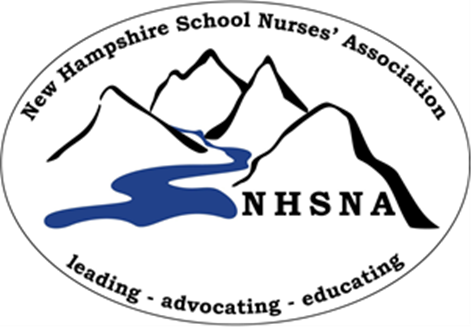 Spring Conference and Annual MeetingSaturday April 1st, 2017SERESC 29 Commerce Drive Bedford, NH 033105.0 Contact HoursBreakfast and Lunch ProvidedSchool Nurses on the Front Lines8:00-8:30	Registration, Exhibitors and Breakfast8:30-8:45	Welcome and Announcements8:45-9:45	Bumped, Bruised, Broken or Bad 		Dr. Wicksman DO Concord Pediatrics 09:45-10:00	Break/Exhibitors10:00-11:30	24/7: How Connectedness to Technology Contributes to Anxiety and Depression in 			Youth 		Ann Duckless MA, NAMI NH Community Educator and Prevention Specialist 			11:30-12:00	NHSNA Annual Meeting, School Nurse of the Year Presentation, Election of 			Officers. 12:00-1:00	Healthy Lunch, Networking, Exhibitors1:00-2:30	Emergency Medications- Review of legal issues		Nancy Wells MS RN NCSN, 						School Nurse Coordinator, 		Office of Student Wellness DOE  2:30-2:45	Break/Exhibitors2:45-3:45	Dental Emergencies in a Health Office		How to triage and document dental emergencies, and terminology basics. 		Nicole Delcourt, BSN, RN and RDH School Nurse 					Manchester School District. 3:45-4:00	Evaluations, Raffles, Adjourn
